NOTICEthe following is hereby made public:The Institute of Meteorology and Water Management - National Research Institute (IMGW-PIB in Warsaw), the Project Implementation Unit for the Odra and Vistula Flood Management Project (PIU OVFMP) has made available to the interested persons and institutions the DRAFT ENVIRONMENTAL MANAGEMENT PLAN for Contract 4A.3 .1/g.2 POLRAD weather radar modernization - build of a radar station in Brzuchania (hereinafter referred to as DRAFT ENVIRONMENTAL MANAGEMENT PLAN) prepared within the framework of Component 4 of OPDOW Project - Institutional Strengthening and Modernization of Forecasting System, Sub-Component 4A - Expansion and Modernization of Flood and Drought Hazard Monitoring System.Due to the state of the epidemic emergency in Poland and out of concern for your health safety, the formula for conducting public consultations on the draft document of the Environmental Management Plan has been changed. No open meeting for all interested parties will be held, but consultations will be conducted in electronic form using available (secure) electronic communication channels.Anyone who is interested can:read the DRAFT ENVIRONMENTAL MANAGEMENT PLAN from May 16, 2022 to and including May 30, 2022 (11 business days) via the websites of:The Institute of Meteorology and Water Management - National Research Institute, at: https://www.imgw.pl/,Odra and Vistula Flood Management Project Coordination Office at, 
pod adresem: https://odrapcu.pl/,Miechów Commune and Town Office, at: https://www.miechow.eu/.submit comments and applications to the DRAFT ENVIRONMENTAL MANAGEMENT PLAN:in writing to IMGW – PIB in Warsaw, Podleśna St 61, 01-673 Warsawin electronic form to rafal.lewandowski@imgw.pl ,by phone each business day of the public disclosure period at (22) 56-94-460 between 9:00 to 14:00.from May 16, 2022 to May 30, 2022, inclusive. The institution competent to consider comments and applications is IMGW-PIB in Warsaw - e-mail address: rafal.lewandowski@imgw.pl . An electronic consultation meeting in the form of a webinar, open to all interested parties, will be held on the 10th working day of the document's release, i.e. on 30 May 2022, from 17:00 to 19:00, where information about the DRAFT ENVIRONMENTAL MANAGEMENT PLAN will be presented and questions and submissions will be allowed.To participate in the above-mentioned webinar, please visit https://www.imgw.pl/index.php/badania-nauka/projekty-naukowe-i-badawcze-imgw-pib, where a link to the webinar will be provided in the post dedicated to the public consultation on the draft Environmental Management Plan for Contract 4A.3.1/g.2. It will be conducted using Microsoft Teams. The link will be posted on the above mentioned website at least 5 days before the scheduled electronic consultation meeting.The notice was announced by publishing it in local press in electronic version on the following websites: (https://glos24.pl/informacje/miechow), posting it on the IMGW-PIB notice board, the Miechów Commune and Town Office, as well as on the websites of the institutions mentioned above.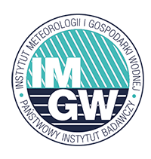 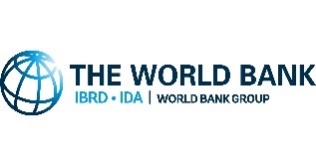 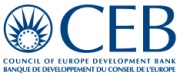 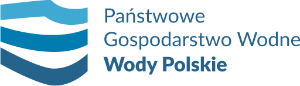 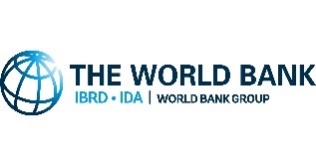 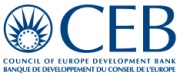 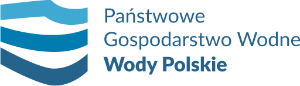 